SCHOLARLY OUTCOMES OF YOUR WORKPlease address the following points:Did you complete the project (if you did not, please explain)?What were the results of your research or creative work?Which conclusions were you able to draw/which insights did you gain? How did you disseminate the outcomes of your work (if still planned, please explain)?How did this DCUR grant enhance your scholarly or creative activities and career preparation?Please limit your response to 1,000 words.EXPENDITURESIf you received supplemental funds in addition to your stipend, please provide a detailed accounting of the way the supplemental (not your stipend) funds were spent.Research-related Activities:Project-related Domestic Travel: Please provide location, date(s) and purpose of travel for each trip that was fully or partially funded by your DCUR grant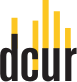 Drapeau Summer Research Grant Final ReportStudent’s NameStudent IDStudent IDStudent’s EmailMentor’s NameMentor’s EmailMentor’s EmailProject TitleProject PeriodSummerYearCategoryItemsCostCommoditiesEquipmentOtherTotal Amount ExpendedTotal Amount ExpendedEvent(s)CostTotal Amount ExpendedRemaining Supplemental Funds